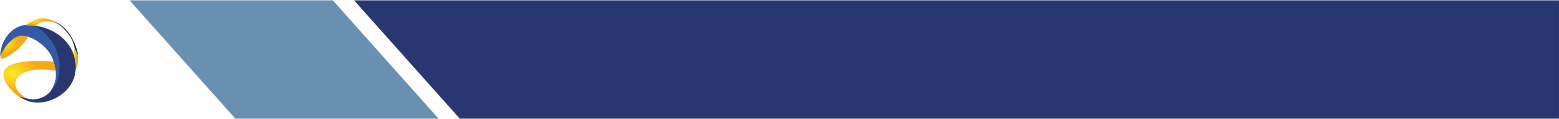 Перечень документов (подлинников и копий), предоставляемых энергосбытовой организацией для заключения договора энергоснабжения (купли-продажи электрической энергии (мощности)) – далее договорДокументы заявителяПримечание1.Заявление для заключения договора Бланк заявления можно скачать на сайте ООО «РГМЭК» в разделе Небытовым потребителям // Как заключить/изменить договор // Порядок заключения договора энергоснабженияОбращаем внимание: в заявлении необходимо указать выбранную для расчетов ценовую категорию. Подробнее о ценовых категориях - в разделе Небытовым потребителям // Цены и тарифы. Нормативы// 5. Порядок определения цен (тарифов) на электроэнергию (мощность)2.Правоустанавливающие и иные документы:Правоустанавливающие документы имеются у Вашей организации 2.1Свидетельство о государственной регистрации юридического лица Правоустанавливающие документы имеются у Вашей организации 2.2Документ о назначении (избрании) руководителя (приказ, протокол собрания и т.п.)Правоустанавливающие документы имеются у Вашей организации 2.3Документ, подтверждающий полномочия лица заключать договор, подписанный руководителем и заверенный печатью организации  Правоустанавливающие документы имеются у Вашей организации 2.4Свидетельство о постановке на учет в налоговом органе Правоустанавливающие документы имеются у Вашей организации 3.Анкета заявителяБланк анкеты можно скачать на сайте ООО «РГМЭК» в разделе Небытовым потребителям //Как заключить/изменить договор // Порядок заключения договора энергоснабжения4.Проект договора, подписанный со стороны заявителя (2 экз.)Типовые формы договоров энергоснабжения можно скачать на сайте ООО «РГМЭК» в разделе Небытовым потребителям // Как заключить/изменить договор // Типовые формы договоров энергоснабжения5.Выписка из договоров энергоснабжения (купли-продажи (поставки) электрической энергии (мощности)), заключенных с потребителями, в интересах которых энергосбытовая (энергоснабжающая) организация намеревается приобретать электрическую энергию (мощность), подписанная уполномоченным лицом энергосбытовой (энергоснабжающей) организацииДанные документы имеются у Вашей организации6.Документы о технологическом присоединении:6.1Акт об осуществлении технологического присоединения Для оформления акта об осуществлении технологического присоединения потребителю энергосбытовой организации необходимо обратиться в сетевую организацию, к объектам электросетевого хозяйства которой (в том числе и опосредованно) присоединены его энергопринимающие устройства. Адреса и контакты сетевых организаций размещены на сайте ООО «РГМЭК» в разделе Небытовым потребителям // Как заключить/изменить договор // Сетевые организации.6.2Акт разграничения балансовой принадлежности электрических сетей Для оформления и подписания акта разграничения балансовой принадлежности и акта разграничения эксплуатационной ответственности потребителю энергосбытовой организации необходимо обратиться в сетевую организацию (иному владельцу объектов электросетевого хозяйства, производителем электрической энергии (мощности)), к чьим сетям (энергетическим установкам) присоединены его энергопринимающие устройства6.3Акт разграничения эксплуатационной ответственности сторон Для оформления и подписания акта разграничения балансовой принадлежности и акта разграничения эксплуатационной ответственности потребителю энергосбытовой организации необходимо обратиться в сетевую организацию (иному владельцу объектов электросетевого хозяйства, производителем электрической энергии (мощности)), к чьим сетям (энергетическим установкам) присоединены его энергопринимающие устройства6.4Акт допуска прибора учета в эксплуатацию (при наличии)Для энергопринимающих устройств, расположенных в многоквартирном доме, электроснабжение которых осуществляется с использованием общедомового имущества, акт допуска прибора учета в эксплуатацию оформляет гарантирующий поставщик ООО «РГМЭК».В иных случаях, акт допуска прибора учета в эксплуатацию оформляет сетевая организация, к объектам электросетевого хозяйства которой (в том числе и опосредованно) присоединены Ваши энергопринимающие устройства. Адреса и контакты сетевых организаций размещены на сайте ООО «РГМЭК» в разделе Небытовым потребителям // Как заключить/изменить договор // Сетевые организации.7.Акт аварийной и технологической брони (при наличии)Составляется потребителем энергосбытовой организации и согласовывается сетевой организацией (иным владельцем объектов электросетевого хозяйства, производителем электрической энергии (мощности)), к чьим объектам электросетевого хозяйства (энергетическим установкам) присоединены энергопринимающие устройства потребителя.8.Однолинейная схема электрической сети потребителя с указанием точек присоединения к объектам электросетевого хозяйстваСхема составляется потребителем энергосбытовой организации и отображает все элементы электрической сети объекта с указанием его характеристик и параметров.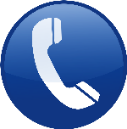 Получить дополнительную информацию либо разъяснения Вы можете по телефонам контактного центра: +7(4912)90-87-90 8-800-250-50-78 (звонок бесплатный)